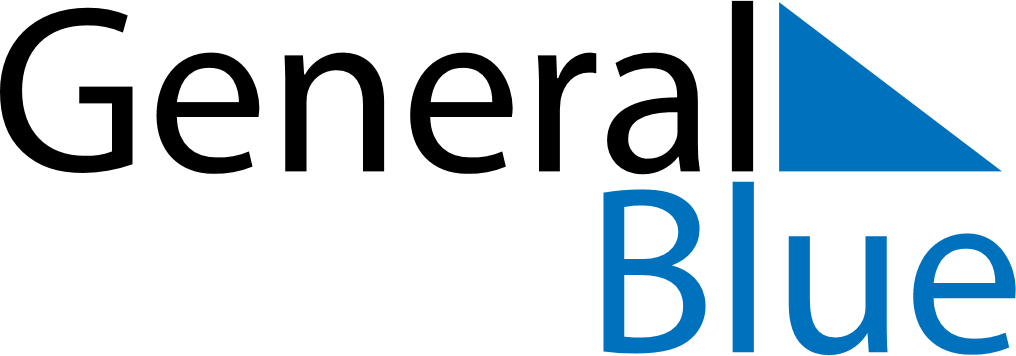 January 1901January 1901January 1901January 1901January 1901SundayMondayTuesdayWednesdayThursdayFridaySaturday12345678910111213141516171819202122232425262728293031